Application for Membership 2020/21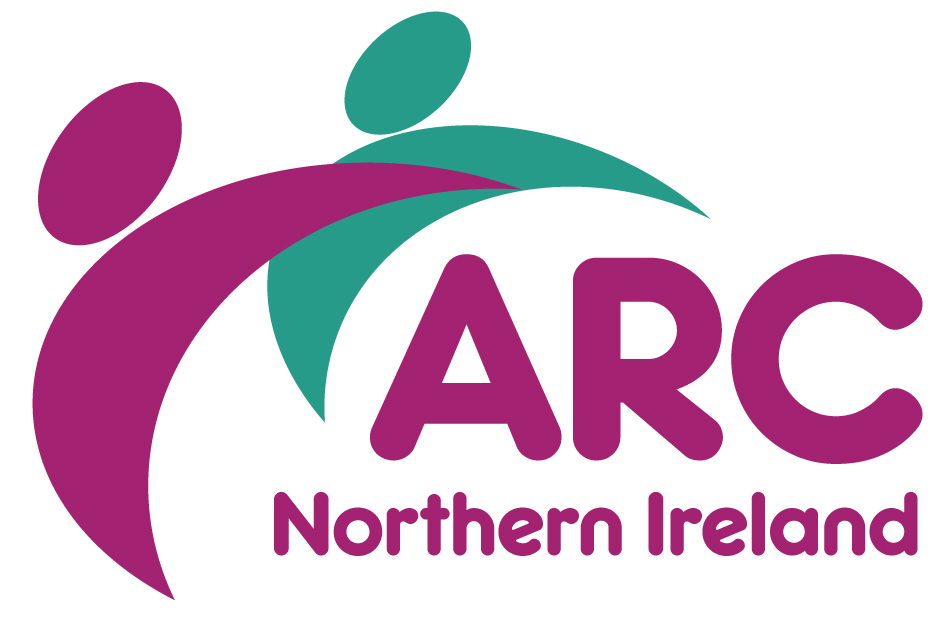 Organisation Name: Name of Chief Executive (or equivalent): Head Office Address:  			Postcode: Tel:                                               Website: About Your OrganisationDoes your organisation only support people with learning disabilities?	Yes 		No What type of organisation are you: What type of service does your organisation provide? (Please tick all that apply):Advocacy				Domiciliary Care		Residential Care Living		Supported Living		Daytime Opportunities		Specialist School		College, Training etc			User-led organisation		Other (please specify) In which Health & Social Care Trust area do you provide services? (Please tick all that apply):Belfast					Northern 			South-Eastern				Southern			Western			Which of following regulatory bodies apply to your organisation, if any?NISCC				RQIA				Other (please specify) How many paid staff does your organisation employ? How many volunteers does your organisation support? How many people are supported by your organisation’s services? We are extremely keen to represent our Members.  Please provide a brief statement about your organisation to be used on the Member’s PageNominated Representative(s)Membership applies to the whole organisation – from the CEO to frontline staff.  Please indicate the name and details of your organisation’s nominated representative for the following areas of work:ARC also facilitates two peer networks which are optional and an additional charge of £100 per network is required to cover venue, catering and speakers.  Please tick if you are interested in receiving the nomination forms for:Adult Safeguarding Champions Peer Network		Registered Managers Peer Network				Membership FeesCommitment StatementOn behalf of my organisation, I hereby apply for membership of the Association for Real Change, Northern Ireland.  I authorise ARC to communicate with any relevant and interested staff who work for my organisation.  I have read the philosophy of ARC and confirm that I stand fully behind the beliefs it endorses and will strive to put them into practice.Signed: 	Date: As an ARC NI member, your email address, including the nominated reps will be automatically added to our distribution and workstream lists where we will keep you up to date with future training and events. At any time you can remove yourself from this by emailing arc.ni@arcuk.org.uk.What Happens Now?Your application will be considered and invoiced accordingly, following which you will receive a welcome pack via email from the Director.  ARC NI is only as strong as its members so we look forward to welcoming your organisation’s contributions and thank you for your application. Philosophy – Our BeliefsEveryone is unique.  Everyone can make valuable contributions to society.The Association for Real Change champions equal human rights for all and defends the right to freedom, respect, protection, equality, and self determination. Everyone should be treated with dignity in their daily lives and all services must promote this principle.We believe that everyone should be treated equally and, as unique individuals, everyone makes valuable contributions to society.We believe that person centred values and models of support are the best way to improve people’s quality of life.We believe that everyone should have the support they need to be included in their local community.We believe that people should have the opportunity to be involved in how their support is planned and delivered at both a local and national level.We believe that everyone who plans or delivers support should have access to the knowledge, experience and skills they need to continually improve what they do.We believe that people’s quality of life can be improved by supporting those who plan and deliver support to work effectively in partnership with each other and with the people they support.We believe in the capacity of those who plan and deliver support to continually reflect and change their practice to improve what they do.We believe that people are best placed to make informed choices about how they live their lives.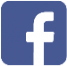 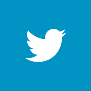 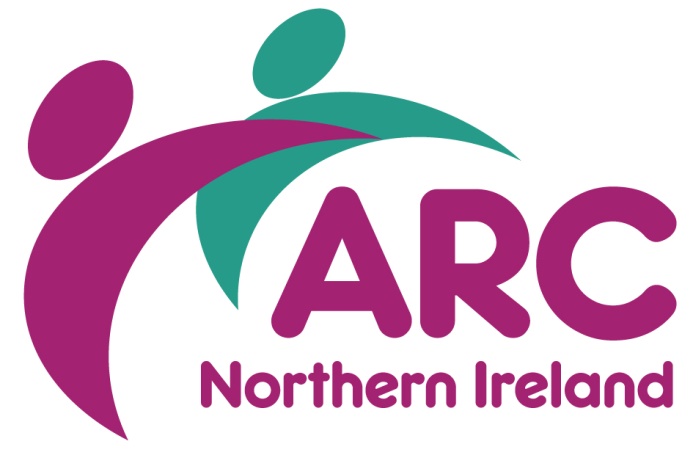 NAMEJOB TITLEEMAILPHONESenior Managers Think Tank (must be a decision maker within your organisation)Senior Managers Think Tank (must be a decision maker within your organisation)Senior Managers Think Tank (must be a decision maker within your organisation)Senior Managers Think Tank (must be a decision maker within your organisation)RQIA & ARC Executive Exchange (Senior Managers level and above)RQIA & ARC Executive Exchange (Senior Managers level and above)RQIA & ARC Executive Exchange (Senior Managers level and above)RQIA & ARC Executive Exchange (Senior Managers level and above)Workforce Development (can be HR or Practice Based posts)Workforce Development (can be HR or Practice Based posts)Workforce Development (can be HR or Practice Based posts)Workforce Development (can be HR or Practice Based posts)The membership year runs from April – March, but newly joining organisations pay pro-rata for their annual subscription for the remainder of the year.  Membership fees are based on the organisation’s annual turnover.  Please tick the appropriate box:BandTurnover Level £Annual Fee £The membership year runs from April – March, but newly joining organisations pay pro-rata for their annual subscription for the remainder of the year.  Membership fees are based on the organisation’s annual turnover.  Please tick the appropriate box: A< £1m£275The membership year runs from April – March, but newly joining organisations pay pro-rata for their annual subscription for the remainder of the year.  Membership fees are based on the organisation’s annual turnover.  Please tick the appropriate box: B£1m - < £10m£550The membership year runs from April – March, but newly joining organisations pay pro-rata for their annual subscription for the remainder of the year.  Membership fees are based on the organisation’s annual turnover.  Please tick the appropriate box: C£10m+£825